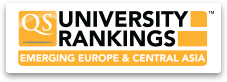 МЕТОДИКАРейтинг QS EECA c целью отслеживания эффективности вузов в странах Развивающейся Европы и Центральной Азии, рейтинг использует адаптированную методологию общего мирового рейтинга университетов QS, которая, в том числе, сходна с методологиями, используемыми в других региональных рейтингах QS. В общей сложности оценивается девять критериев, каждый из которых вносит определенный вклад в общую оценку университета. Таблица результатов может быть отсортирована так, чтобы сравнивать университеты по каждому из этих девяти индикаторов. Академическая репутация (30%) Как и для всех университетских рейтингов QS, глобальная репутация оценивается при помощи двух крупных международных опросов. Первый из них – ежегодный Глобальный Академический Опрос QS, в котором ученых со всего мира просят определить университеты, которые, по их мнению, выполняют работу в своей области наилучшим образом. В 2016 году было рассмотрено более 76000 ответов1. Репутация среди работодателей (20%) В дополнение к академическому опросу, проводится Глобальный Опрос работодателей QS, в котором работодателям выпускников со всей планеты предлагается назвать университеты, которые, по их мнению, выпускают наилучших выпускников в своем секторе. Для рейтинга 2016 года более 44000 ответов работодателей вошло в результаты. Соотношение научно-педагогического состава и студентов (15%) Вместо достоверного или практического метода для оценки и сравнения качества преподавания на международном уровне вычисляется отношение количества сотрудников университета к числу студентов. Этот показатель основан на количестве зарегистрированных студентов на одного сотрудника, и отражает усилия университета по обеспечению высоких стандартов научной поддержки. Количество публикаций на одного сотрудника (10%) Показатель вычисляется на основе данных Scopus от Elsevier (крупнейшая в мире база данных аннотаций и цитирований в рецензируемой научной литературе). Данный показатель отражает продуктивность исследований, основываясь на количестве статей, опубликованных в среднем одним сотрудником. Влияние университета в Интернете (10%) Основываясь на рейтинге Webometrics, этот индикатор отражает степень присутствия университета в Интернете, что является одним из аспектов стремления университета к международному общению и взаимодействию. Доля сотрудников со степенью PhD (5%) Преимуществом и растущей силой многих ведущих университетов региона Развивающейся Европы и Центральной Азии является набор научно-педагогических работников, имеющих степень PhD или ее эквивалент. Прогресс в этой области оценивается путем расчета доли сотрудников данного уровня. Количество цитирований на одну статью (5%) Этот индикатор также основан на информации из базы данных Scopus. Он предназначен для оценки влияния исследований, основываясь на том, как часто статьи, опубликованные университетом, цитируются другими исследователями по всему миру. Доля иностранных сотрудников (2,5%) Доля иностранных студентов (2,5%) Последние два показателя основаны на доле сотрудников и студентов, которые являются иностранцами. Это дает представление о разнообразии университетского сообщества и среды обучения, а также отражает успех в привлечении ученых и студентов из-за рубежа.